鄂尔多斯市中心医院柴油发电机及集装箱合同公告一、 招标编号：ZCSZ2019HGK968二、项目名称：鄂尔多斯市中心医院柴油发电机及集装箱 三、 批准文件编号：鄂财购备字（电子）[2019]00314号 四、采购单位: 鄂尔多斯市中心医院柴油发电机及集装箱 五、 招标供应商: 扬州扬科机械电气有限公司 六、中标金额: 1027000.00元   合同附件:  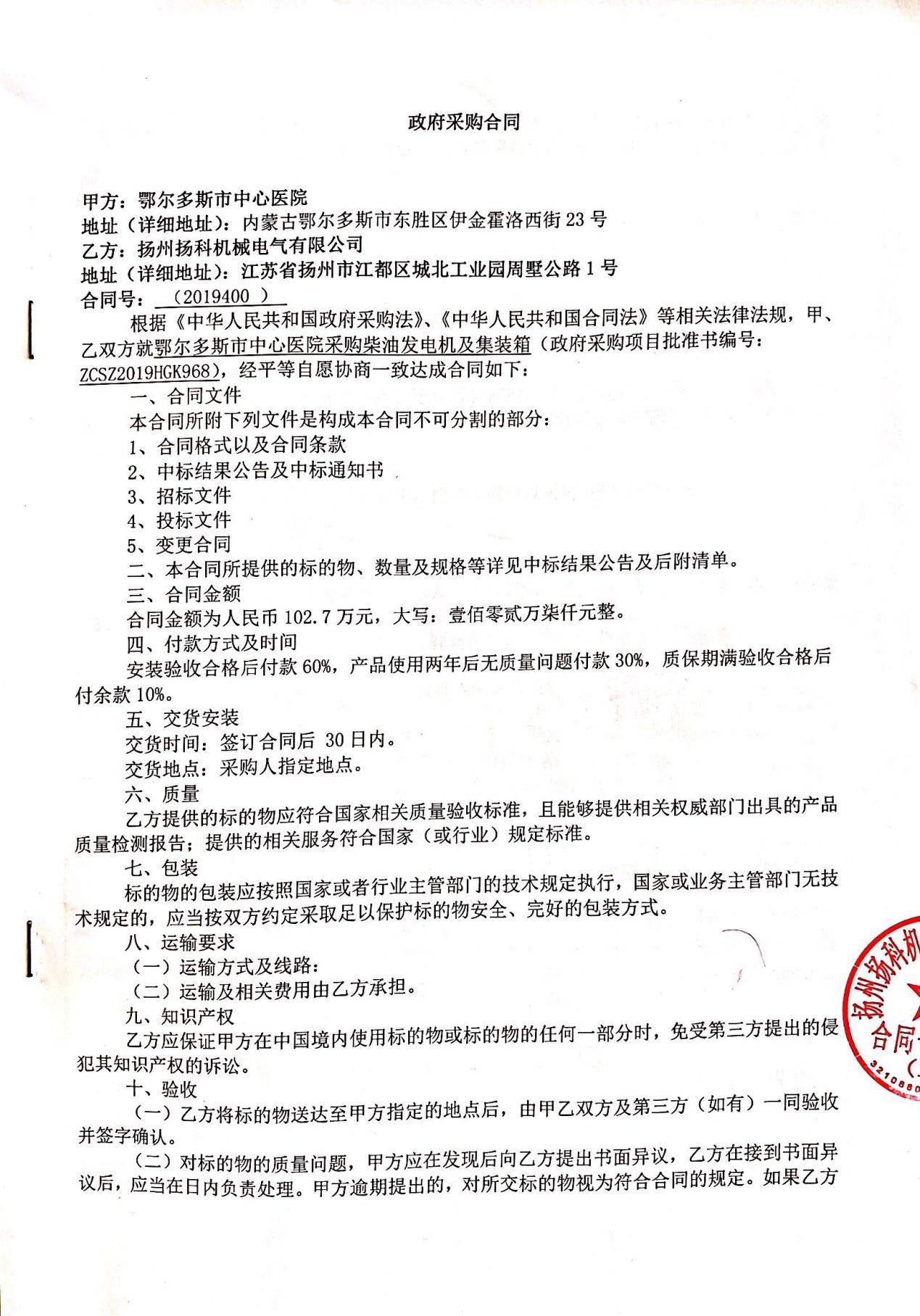 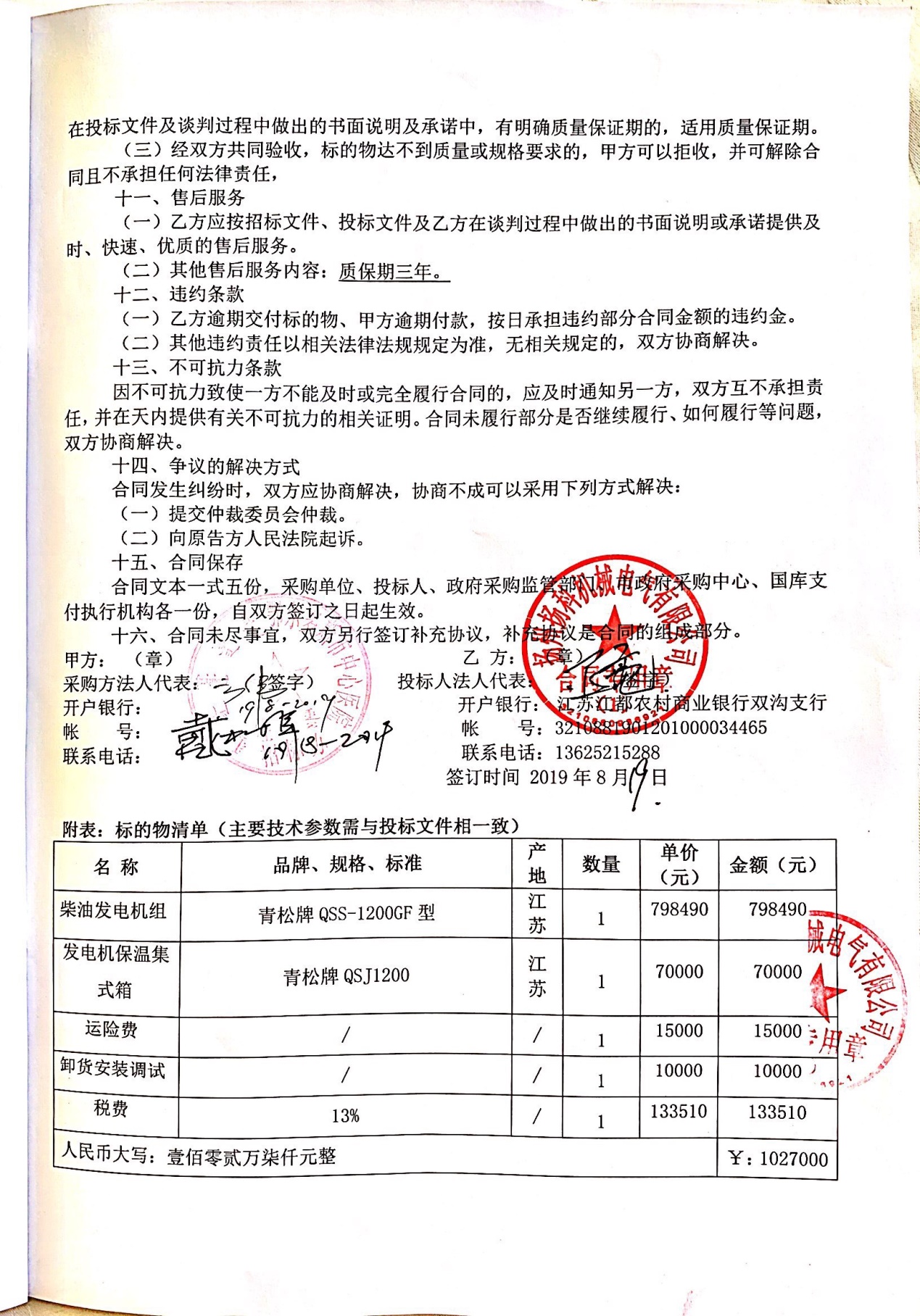 